Publicado en Burgos el 29/05/2023 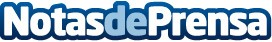 Cristiana, una residente de Burgos, se libra de sus deudasUn juzgado de Burgos exonera de sus deudas a Cristiana, representada por los abogados que componen Empieza de Cero. Ahora podrá iniciar una nueva trayectoria personal y profesional liberada de todo lo que debíaDatos de contacto:EMPIEZA DE CERO657 702 894 Nota de prensa publicada en: https://www.notasdeprensa.es/cristiana-una-residente-de-burgos-se-libra-de Categorias: Nacional Derecho Finanzas Castilla y León http://www.notasdeprensa.es